Мета роботи - вивчення властивостей напівпровідникових діодів шляхом практичного зняття і дослідження їх вольт-амперних характеристик.Схема дослідження, необхідні пристрої і деталіДля зняття вольт-амперної характеристики напівпровідникового діода можна використати схему, яка зображена на рис.З. Елементи схеми визначаються типом досліджуваного діода. У табл.З наведені основні параметри деяких випрямляючих діодів, які широко застосовуються в електронній апаратурі.Основні параметри деяких випрямляючих діодівТаблиця 1Значення е.р.с. Е джерела постійного струму залежить від типу досліджуваного діода. Однак у більшості випадків досить прикласти до діода в прямому напрямку напругу порядку 1 В, а в зворотному - порядку (20 50) В. Цю напругу можна отримати від джерела постійної регульованої напруги, яке передбачене в комплекті лабораторного макету.Перемикач SA1 використовується для зміни полярності напруги, що підводиться до діода. Якщо перемикач встановлений у положення 1, то на діод подається пряма напруга, а при встановленні перемикача в положення 2 -зворотна. Потенціометр R з опором порядку 1 кОм використовують для плавного регулювання значення напруги, що прикладається до діода. Вольтметр повинен бути розрахований на вимірювання постійних напруг у межах (050) В. Для більшої точності відліку при знятті вольт-амперної характеристики в прямому напрямку бажано застосувати вольтметр з двома або декількома межами вимірювань, одна з яких повинна складати приблизно (12) В. При вимірюваннях вольтметром прямих і зворотних напруг необхідно дотримуватись відповідної полярності вмикання.Перемикач SA2 призначений для під'єднання в схему одного з приладів, який вимірює струм діода. При встановленні перемикача в положення 1 в схему вмикається прилад для вимірювання прямого струму, верхню границю вимірювань якого вибирають відповідно до максимального значення випрямленого струму досліджуваного діода. При встановленні перемикача SA2 в положення 2 в схему вмикається мікроамперметр для вимірювань зворотного струму. Шкала цього приладу розраховується на відповідне максимальне значення зворотного струму діода (див. табл.1).Для захисту схеми від випадкового пробою діода в ній передбачені два запобіжники FU1 і FU2, які розраховані на максимально допустиме значення випрямленого струму досліджуваного діода.Складання і випробування схеми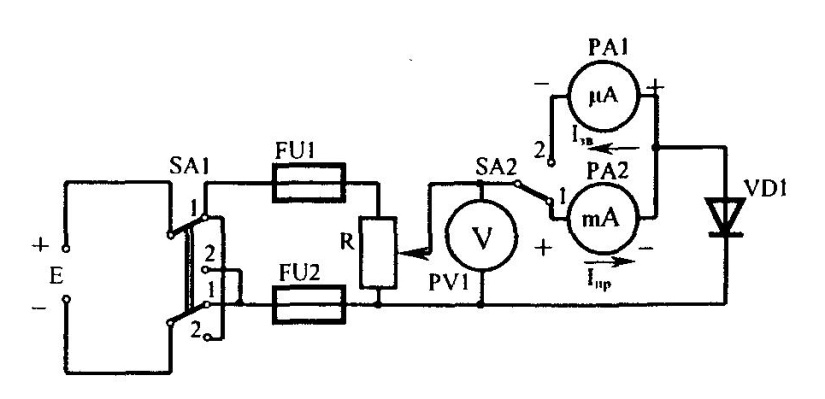 Рис.З. Схема для дослідження напівпровідникового діодаПідібравши елементи схеми, з'єднують їх між собою у відповідності з рис.З. Після перевірки приступають до випробування схеми. Повзунок потенціометра R встановлюють у таке положення, при якому до вимірювальної частини схеми не буде підводитися напруга. Для випробування схеми при прямій напрузі, прикладеній до діода, перемикачі SA1 і SA2 встановлюють у положення 1. Верхня межа вимірювання напруги вольтметра повинна бути порядку (12) В. Потім обережно пересувають повзунок потенціометра, збільшуючи напругу, що подається на діод. Одночасно стежать за значенням прямого струму діода, яке повинно змінюватись у межах, достатніх для зняття прямої гілки вольт-амперної характеристики. Якщо значення напруги, що підводиться до діода, змінюється дуже різко, то потрібно підібрати потенціометр з іншим значенням опору. Після цього повзунок потенціометра R знову встановлюють у положення нуля, а перемикачі SA1 і SA2 в положення 2 (зворотне вмикання). Шкала вольтметра повинна бути розрахована на вимірювання напруги порядку 50 В. Потім поступово збільшують зворотну напругу, прикладену до діода, і стежать за показами мікроамперметра. Значення зворотного струму повинно змінюватися незначно і не перевищувати максимального значення, допустимого для даного типу діода. Випробування схеми проводять для трьох - чотирьох діодів, що підлягають дослідженню.Зняття вольт-амперної характеристики Inp=f(Unp) при прямій напрузі,прикладеній до діодаДля зняття вольт-амперної характеристики потрібно встановити обидва перемикачі в положення 1 і, змінюючи напругу джерела від 0 до 1 В (з інтервалом 0,1 В), слідкувати за змінами значення прямого струму. Результати спостережень записати в табл.2.Таблиця 2Діод типу ______Зняття вольт-амперної характеристики IM=fi(U,.) при зворотній напрузі,прикладеній до діодаДля зняття цієї характеристики необхідно встановити обидва перемикачі в положення 2 і, змінюючи напругу джерела від 0 до 50 В (з інтервалом 5 В), слідкувати за значенням зворотного струму діода. Результати спостережень записати в табл.З.Таблиця 3Діод типу ______Примітка. Якщо при випробуванні діода зворотний струм перевищує максимально допустиме значення, то випробування потрібно зупинити. Діод до експлуатації не придатний.Побудова вольт-амперної характеристики діодаЗа даними табл.2 і табл.З у прямокутній системі координат будують вольт-амперну характеристику діода . Необхідно правильно підібрати масштаби струмів і напруг, що відкладаються по леях у прямому і зворотному напрямках. Визначення коефіцієнта випрямлення Кя діодаДля розрахунку Кв потрібно визначити прямий і зворотний струми діода при напрузі 1 В і підставити їх значення у формулуВизначивши Кв для декількох типів діодів, потрібно вказати, який з них найбільш придатний для роботи в схемах випрямлення.МаксимальнийПрямеМаксимальнаМаксимальнийТип діодавипрямленийпадіннязворотназворотнийструмнапругинапругаструмД2Б+Д2И0,0080,025110150100250Д9Б+Д9М0,0150,0411010060250Д226-Д226Е0,3120040050КД106А0,3110010Д223+Д223Б0,0515015012Д215А1,01,240050Д24Ї+Д242Б101,01,51003000